Приложение 2 к Положению о нагрудном знаке Государственного комитета по земельным ресурсам Донецкой Народной Республики«Ветеран геодезическойслужбы» (пункт 7)Эскиз нагрудного знака Государственного комитета по земельным ресурсам Донецкой Народной Республики «Ветеран геодезической службы» Лицевая сторона				Оборотная сторона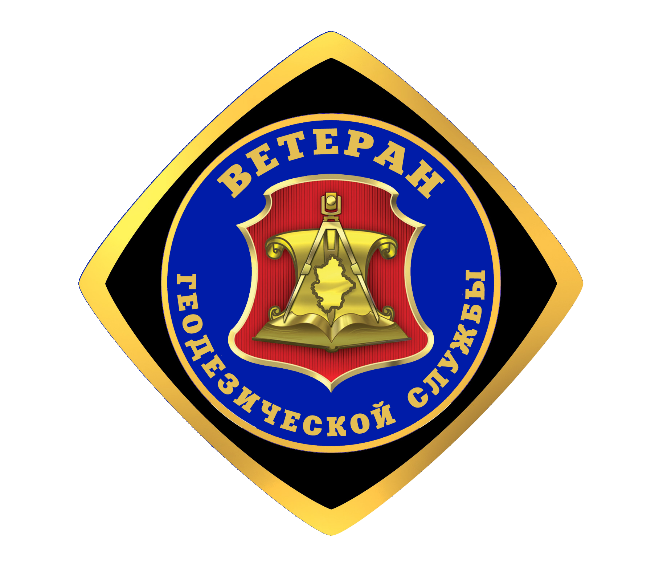 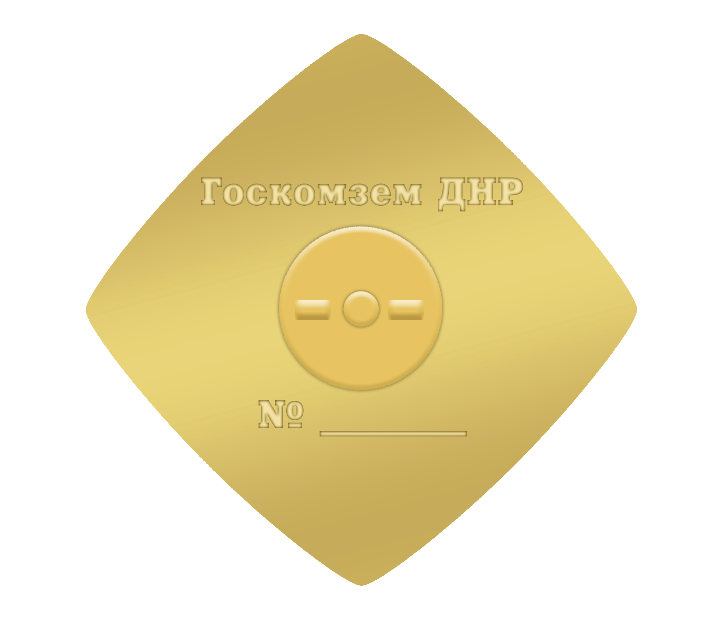 